6. ORIENTACE VE ŠKOLE1. Místnosti ve škole. Doplň slova na obrázku.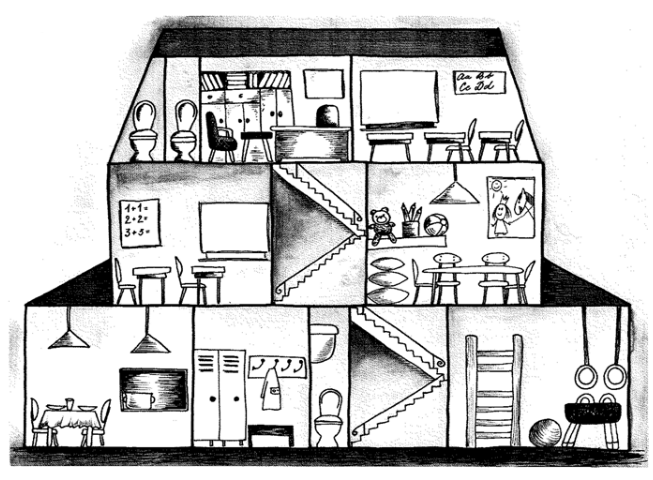 2. PATRO(druhé patro)1. PATRO(první patro)PŘÍZEMÍ2. Inzerát							Přiřaď k větám slova z inzerátu.							1. Chodím po škole na dvě hodiny sám za 								paní učitelkou, aby mi pomohla s předměty.							…………………………………………………………………………							2. Čeština není můj první jazyk. Musím 								chodit na kurz.							…………………………………………………………………………							3. Výuka je na základní škole Komenského.							…………………………………………………………………………							4. Za doučování nic neplatím.							…………………………………………………………………………							5. Odpoledne od tří do pěti chodím na 								doučování.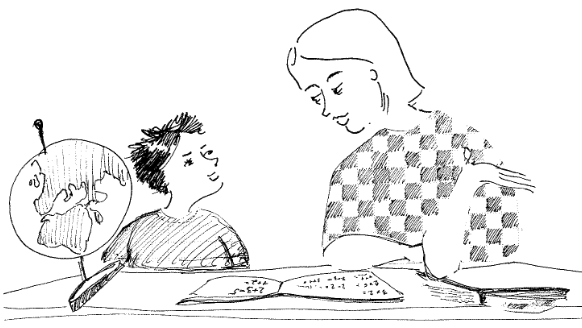 							…………………………………………………………………………							6. Ve škole je moc rychlé tempo a já 									nerozumím dobře česky.							…………………………………………………………………………3. Poslech. Doplň dialog/rozhovor.Drahoš: Dobrý den. Mám …………………………….      ………………………, kam mám jít.Paní učitelka: To bude asi v jazykovce, tedy v jazykové učebně.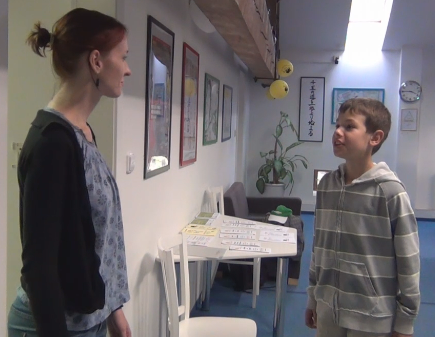 Drahoš:  A     ……………     …………………    …………………?Paní učitelka: O patro níž, první dveře …………………………………….Drahoš: Aha, …………………………………….4. Kde to je?                                              NAHOŘE                                                                      VLEVO      UPROSTŘED        VPRAVO                                                                                            DOLE				Odpovídejte:Kde je okno? Kdo jsou dveře? Kde je tabule? Kde je židle? Kde je světlo? …	5. Plánek školy. Napiš místnosti do plánku školy.	Kde je jídelna?	Jídelna je v přízemí vlevo.        Kde je třída?Třída je v prvním patře vpravo.…………	… je ve druhém patře …………………	… je ve třetím patře ………… …………… je ve čtvrtém patře …………………… je v pátém patře ………………………… je v šestém patře …………Kde to je?		o patro níž   ↓		o patro výš   ↑  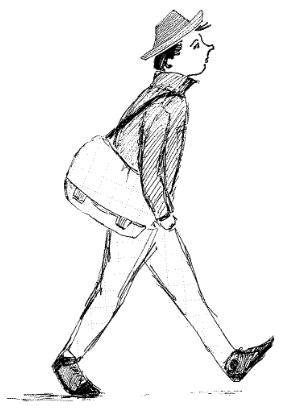 nebo								NAHORUKAM MÁM JÍT?		Jdi	DOLEVA	  ROVNĚ	   DOPRAVAKde to je?					   	   DOLŮ				Jděte o patro níž/výš.				Jděte do prvního (druhého, třetího…) patra.6. Orientace ve škole – PLÁN LEKCECíl:Žák pojmenuje místnosti ve škole.Žák se dokáže zeptat, pokud něco ve škole hledá.Žák dokáže odpovědět, pokud je tázán na cestu v rámci budovy školy (pojmenuje směr, patro).Fráze:Slovní zásoba:Místnosti ve škole (třída/učebna, chodba/schody, šatna, ředitelna, jídelna, záchod/WC/toaleta, družina, tělocvična)Směry (vlevo, vpravo, nahoře, dole, uprostřed / doleva, doprava, nahoru, dolů, rovně; patro, níž, výš, kde)Slovní zásoba inzerátu (čeština pro cizince, nestíhat, doučování, kdy, zdarma)Dialog:Drahoš: 		Dobrý den. Mám doučování. Nevím, kam mám jít.Paní učitelka: 	To bude asi v jazykovce, tedy v jazykové učebně.Drahoš:  		A kde to je?Paní učitelka: 	O patro níž, první dveře vlevo.Drahoš: 		Aha, děkuji.Gramatika: lokál (Třída je v prvním patře vlevo.) – KDE?genitiv (doleva, doprava) – KAM?rozkazovací způsob sloves JÍTPLÁN LEKCE:Legenda:HO = handout/pracovní list	cv. = cvičení		KV = klíčový vizuál/gramatická tabulka1. Motivace – Místnosti ve škole: Rozdělíme žáky do skupin (po 2 – 3). Každá skupinka dostane jeden obrázek s místností ve škole (Příloha 1). Pantomimicky předvedou ostatním, co je to za místnost (tedy, co se v ní obyčejně dělá), a ostatní hádají – učitel (nebo pokročilý žák) zapisuje na tabuli. U pojmu třída zdůrazníme i možnost jiného označení – učebna. 2. Práce s HO:cv. 1 Místnosti ve škole: Žáci (podle tabule) popíší obrázek.cv. 2 Inzerát: Máme k dispozici noviny, ve kterých je stránka plná inzerátů. Ukážeme žákům, aby pochopili význam slova. Zaměříme se na inzerát na HO a společně si vysvětlíme jeho smysl (slovní zásoba: čeština pro cizince, nestíhat, doučování, kdy, kde, zdarma). Pomůže nám cvičení vedle inzerátu.3. Práce s videem (6. Orientace ve škole / na webu 4A):a) Učitel pustí video pro orientaci žáků v situaci bez zadání úkolu. b) Učitel pustí video podruhé, žáci vyplňují cv. 3 na HO. c) Kontrola (chybějící slova učitel, popř. žáci napíšou při kontrole na tabuli, učitel následně vysvětluje význam a společně procvičí výslovnost).4. Práce s HO:cv. 5 Kde to je?: Zaměříme se na otázku „Kde to je?“ a na odpověď na ni, předvedeme slovní zásobu (směry).5. Aktivita Míček: Učitel se ptá, kde je něco ve třídě (viz cv. 4). Komu hodí míček, ten odpoví a zároveň si vybere jiného spolužáka, kterému hodí míček s podobnou otázkou: „Kde je …?“6. Práce s HO:cv. 5 Plánek školy: Necháme žáky nakreslit plánek školy, žáci vpisují do tabulky názvy místností (ideálně těch, které se učili na začátku). Možno i vypustit žáky do školy, aby plánek vyplnili podle skutečnosti. Pak se ve dvojicích vzájemně vyptávají „Kde je…?“ a každý odpovídá podle svého plánku. Měli by spojit do jedné odpovědi patro + směr (př. Třída je v prvním patře vpravo.).7. Práce s videem: Učitel pustí video a předem se zeptá „Kde je jazyková učebna (jazykovka)?“  Poté vysvětlí, co je o patro níž/výš (využijeme plánku).8. Práce s HO: Učitel vysvětlí rozkazovací způsob slovesa JÍT (jdi, jděte) a upozorní na změny ve tvarech směrů, které následují (viz HO).9. Závěrečné procvičení:a) Nakreslíme na tabuli plánek obchodního centra (několik pater, obchody, jídelny, kino… ať si žáci sami vymyslí). Ve dvojicích se žáci ptají na cestu a odpovídají.b) Křížovka (Příloha 2)c) SlovníčekZdroje:Ilustrace Vendula MatějkováŠkodová, S.: Domino. Český jazyk pro malé cizince 1. Wolters Kluwer ČR, a. s. 2010, s. 11.http://www.onlineomalovanky.cz/Omalov%C3%A1nky-n%C4%9Bkolik-pracovn%C3%ADch-m%C3%ADst_3.htmlPiktogramy: Sergio Palao, ARASAAC (http://catedu.es/arasaac), licence: CC (BY-NC-SA)Příloha 1: Místnosti ve škole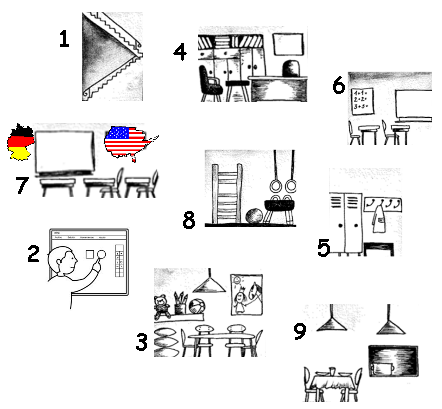 Příloha 2Křížovka – místnosti ve škole:2. patro1. patrotřídaPřízemíjídelnaŽák aktivně používá:Žák porozumí:To je …Mám doučování.Nevím.Kde to je?Kam mám jít?Kde je …?O patro výš/níž.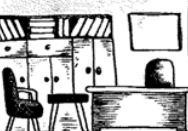 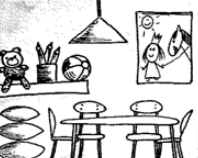 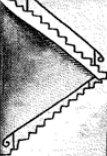 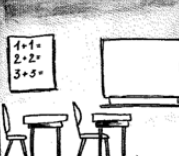 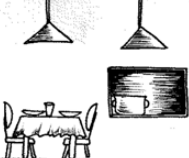 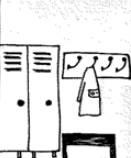 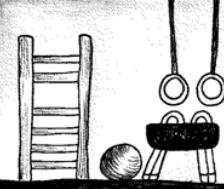 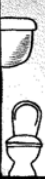 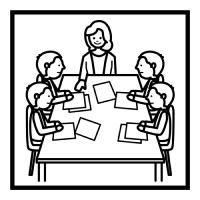 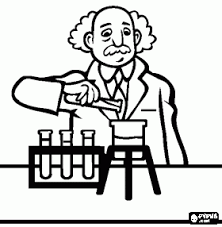 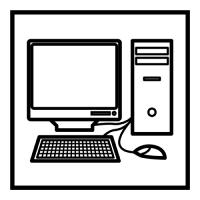 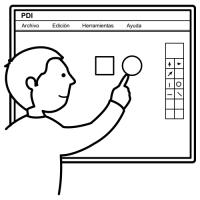 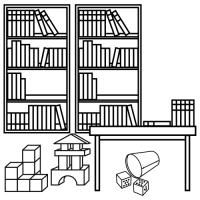 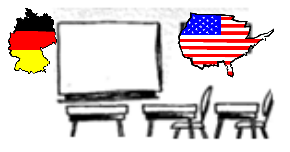 ŘEDITELNAředitelnaDRUŽINAdružinaKNIHOVNAknihovnaTŘÍDAtřídaJÍDELNAjídelnaŠATNAšatnaTĚLOCVIČNAtělocvičnaJAZYKOVÁ UČEBNAjazykovkaSBOROVNAsborovnaPOČÍTAČOVÁ UČEBNApočítačovkaLABORATOŘlaboratořINTERAKTIVNÍ UČEBNAinteraktivka